NCTA Summer Meeting 2022 - July 14th-16th 2022Plan your Vacation today! www.christmastreeforum.com/ncta-meeting/ 		www.novascotia.com Book early for best selection & prices.  Deadline: June 9th, 2022CTCNS has blocked rooms, and will be hosting most of the events at the World Famous:Home of ‘The Curse of Oak Island’       CAD $175-$225/night+ 15% HST  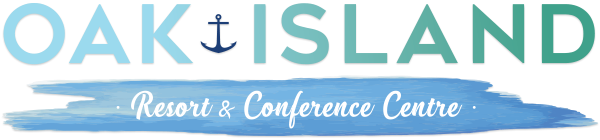 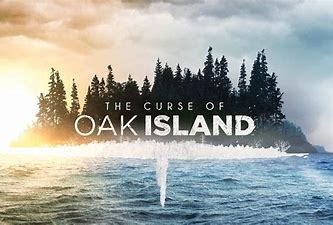 To make reservations Contact Oak Island Resort at 1-800-565-5075.   For group rate, make sure the reservation is made under the Christmas Tree Council of Nova Scotia Meeting room block. Rates will also remain available for any guests wishing to stay up to 3 days prior or 3 days post event/meeting, based on availability.CTCNS has also blocked rooms at the following hotels:Best Western Plus Bridgewater- www.bestwestern.com  1(800) 780-7234CAD $169/night + 15% HST For group rates, make sure the reservation is made under the Christmas Tree Council of Nova Scotia Meeting room block.Mecklenburgh Inn-www.mecklenburghinn.ca – Chester, NS   Tel: 902-275-4638CAD $169-195/night + 15% HST, including breakfastAtlantic View Motel & Cottages - www.atlanticviewmotel.ca – Lunenburg, NS  Tel: 902-634-4545Rooms  CAD $119-159/night + 15% HST    Cottages  CAD $145-179/night + 15% HSTAirbnb: Vacation Rentals, Cabins, Beach Houses, Unique Homes & ExperiencesAirport Details: Halifax Stanfield International Airport located in Enfield NS https://halifaxstanfield.ca/ Distance: 1 hour 5 minutes to Oak Island Resort 	    1 hour 19 minutes to Best Western Plus BridgewaterCar Rentals: Car Rentals - Halifax Stanfield International Airport https://halifaxstanfield.ca/transportation/car-rentals/		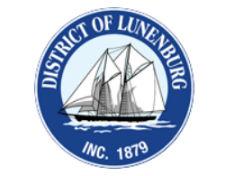 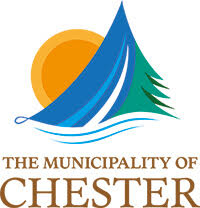 